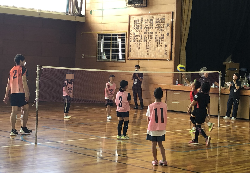 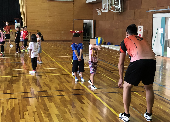 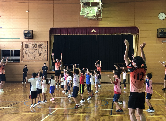 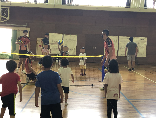 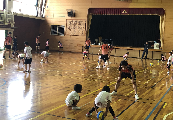 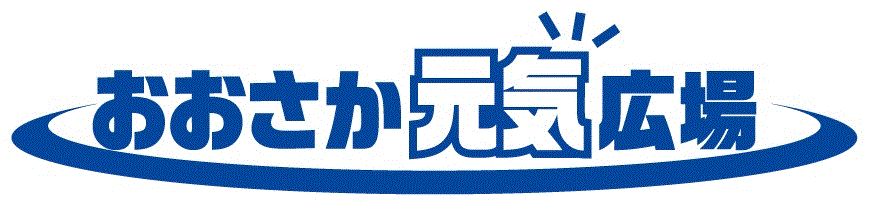 活動場所体育館必要経費無し対象学年等全学年参加費無料定員５０名（応相談）所要時間約４５～１２０分準備物バレーボール、ソフトバレーボール、バレーネット※用意できない場合は、打合せ時に御相談ください。バレーボール、ソフトバレーボール、バレーネット※用意できない場合は、打合せ時に御相談ください。バレーボール、ソフトバレーボール、バレーネット※用意できない場合は、打合せ時に御相談ください。その他4月から9月までの平日、祝日の開催を希望4月から9月までの平日、祝日の開催を希望4月から9月までの平日、祝日の開催を希望